Třídění barev.Foto z hodin.Aktivní zapojeni žáků.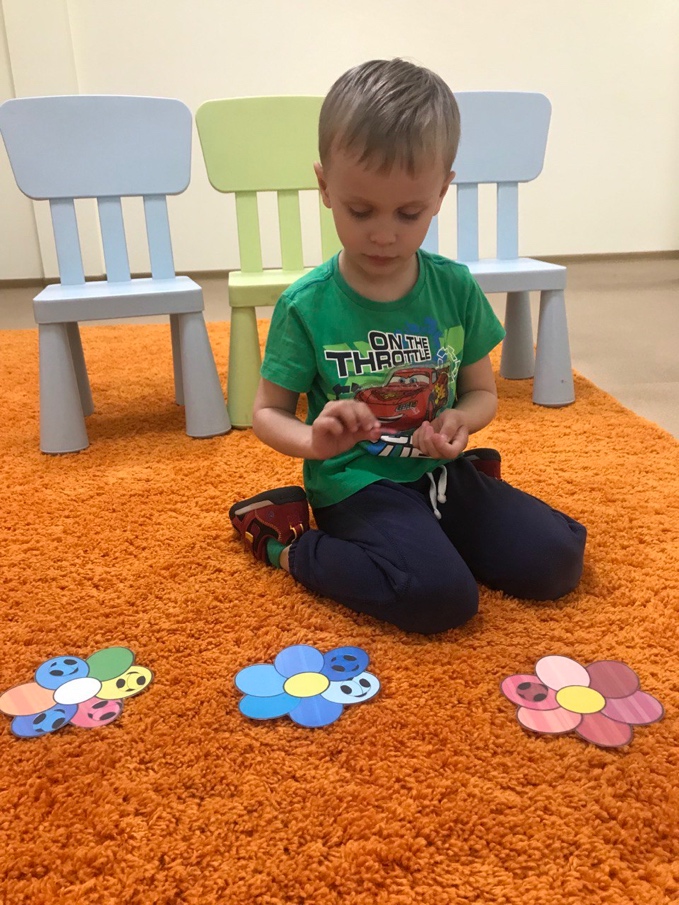 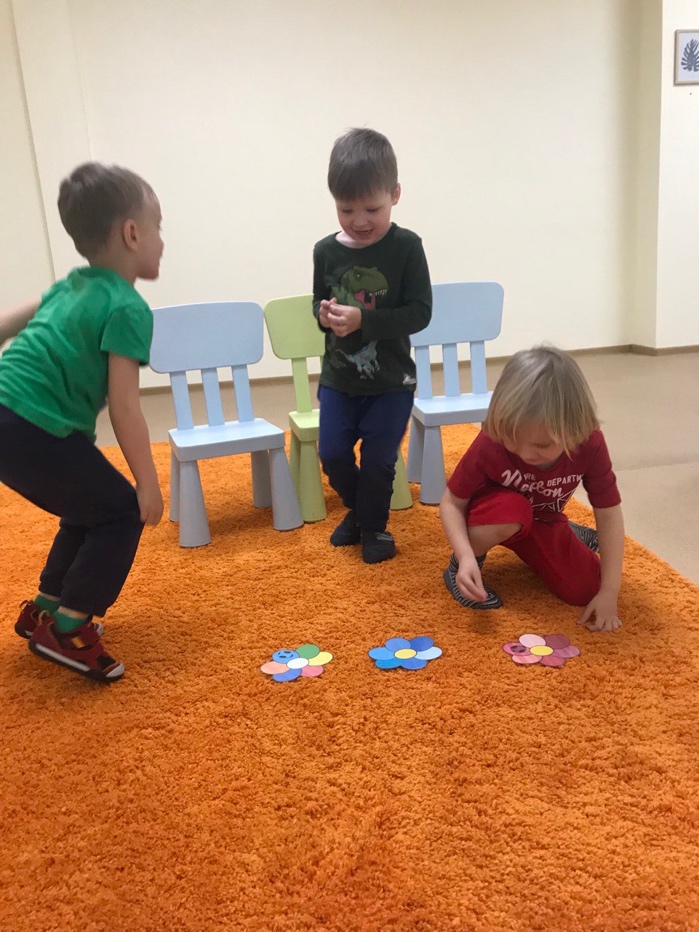 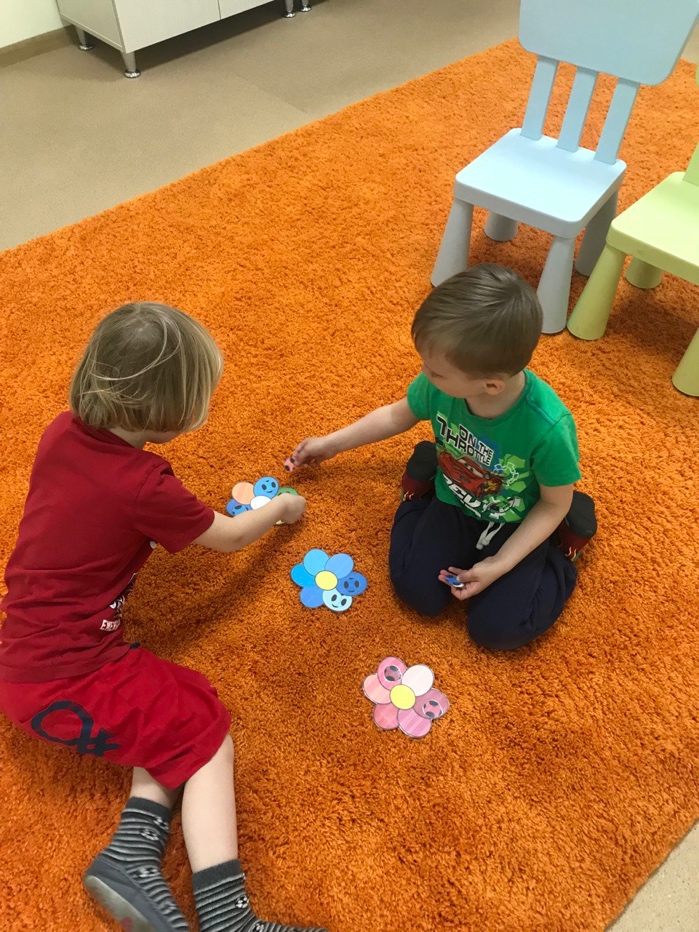 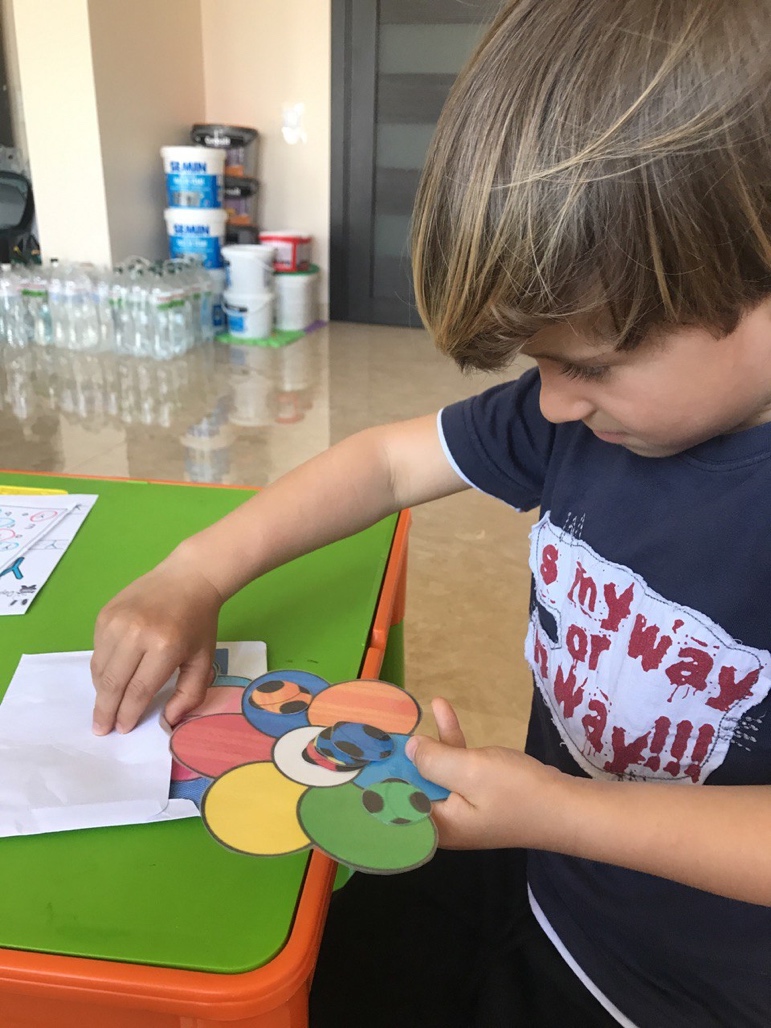 